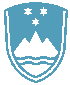 POROČILO O REDNEM INŠPEKCIJSKEM PREGLEDU NAPRAVE, KI LAHKO POVZROČIONESNAŽEVANJE OKOLJA VEČJEGA OBSEGAZavezanec:Livarna Gorica d.o.o.Naprava / lokacija:naprava za taljenje in litje sive litine s proizvodno zmogljivostjo taljenja 68 ton na danCesta IX. korpusa 116, 5250 SolkanDatum pregleda:27.6.2019Okoljevarstveno dovoljenje (OVD), številka:35407-37/2006-58 z dne 14.12.2009 spremenjeno z odločbami o spremembi dovoljenja št.35407-45/2010-27 z dne 20.4.2011, št. 35406-40/2012-2 z dne 29.10.2012, 35406-7/2014-8 zdne 2.10.2014Usklajenost z OVD:Pri inšpekcijskem pregledu naprave za taljenje in litje sive litine zavezanca Livarna Gorica d.o.o. je ugotovljeno, da zavezanec preko pooblaščenih izvajalcev zagotavlja izvajanje vseh predpisanih obratovalnih monitoringov. Iz predloženega poročila meritev monitoringa emisij snovi v okolje za zrak je razvidno, da vir okolja ne obremenjuje čezmerno, ter da merilno mesto izpusta odpadnih plinov brušenja v zrak omogoča izvedbo meritev, vendar ni skladno s standardom SIST EN 15259. Iz predloženih poročil monitoringov hrupa v okolju iz dejavnosti in elektromagnetnega valovanja je razvidno, da dovoljene vrednosti onesnaževanja okolja niso presežene. Zavezanec je bil opozorjen na neskladno izpuščanje odpadnih vod hladilnega sistema linije formanja. Zavezanec na talilni peči po postopku R4 - recikliranje kovin in njihovih spojin kot livarski vložek predeluje odpadke. Odpadke, ki nastajajo pri obratovanju naprave, ločeno zbira in oddaja pooblaščenim družbam. Večje neskladnosti glede skladiščenje odpadkov in nevarnih snovi niso ugotovljene. Zavezanec je bil opozorjen na pomanjkljivo označevanje in evidentiranje začasno skladiščenih odpadkov.Zaključki / naslednje aktivnosti:Po preteku roka za odpravo neskladnosti, bo opravljen kontrolni pregled.